Maria 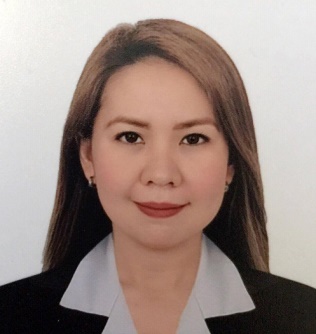 Maria.339217@2freemail.com CAREER OBJECTIVETo become part of your organization that could offer a position that will utilize my skills effectively and efficiently for achieving the company’s goal. PROFESSIONAL EXPERIENCESAdministrative AssistantShang Software Solution, Inc. (May 27, 2013 – October 2, 2016) Duties and ResponsibilitiesProvide General Administrative and Clerical support including mailing, scanning, photocopying, faxing and filling.Write and distribute email, correspondence, memos and forms.Input employee data and maintain employee file.Maintains employee records by recording new hires, transfers, terminations, tracking vacation and sick leave.Plans and manages staff rosters and ensures that operation is adequately staffed.Records and verifies attendance and shift reports.Liaises with HR as regards to employee payroll, attendance, benefits and discipline.Assist with the employee events, training and development activities.Maintains physical and e-filling systems.Maintain office supplies for department and placing orders for replenishment is needed.Personnel and Administrative Staff / CashierBIC Investment and Capital Corporation (December 3, 2007 – April 1, 2013)Duties and ResponsibilitiesArrange job posting and assist in recruitment.Secure and ensure that monthly mandated government reports and loan remittances are posted.Performs general clerical duties including mailing, faxing, photocopying and filing.Prepare and modify documents including correspondence, reports, memos and emails.Handle timekeeping and attendance.Arrange files and summarize submitted OT and leave forms.Reliever to the Receptionist when on leave. Answer phones promptly, screen and forwarding any incoming phone calls while providing basic information when needed.Process purchase requisition and handles canvassing, and sourcing of office and pantry supplies and equipment.Ensure office equipment is properly maintained and serviced.Monitoring office supplies.Assist in preparation of payment for utility bills & other corporate billing.Arranging and coordinating for travel & other such activities for the employees.Process request for check preparations.Performs cashiering transaction & provides management daily cash position reports keep them to track on the Company’s financial standing.Prepares checks and check vouchers based on payment schedules.Petty Cash Custodian and monitors over-all petty cash for Operations and Marketing Group.Responsible in monitoring payments of loans receivables.Responsible in safekeeping vaults, safety deposit box & other confidential.Customer Relation AssociateHonda Cars Quezon City (April 27, 2006 – September 27, 2007)Duties and ResponsibilitiesAnswer calls from customer regarding their inquiries.Handling complaints and assisting client.Doing after sales call.Verified and updated clients information data.Maintains an efficient and effective filling system to facilitate the swift of document or materials.Service ContractorNational Statistic Office (July 11, 2005 – January 24, 2006)Duties and ResponsibilitiesVerify the documents.Assisting clients regarding their documents.SKILLSComputer Literate (Microsoft Office: Word, Excel, Power point and Internet Access)Good Communication Skills in English and FilipinoStrong organizational skills with the ability to multi-task.EDUCATIONBachelor of Science in Business Administration Major in EntrepreneurshipPamantasan ng Lungsod ng Maynila (PLM) - June 2000 - April 2005PERSONAL INFORMATIONBirthday:  December 3, 1983Civil Status:  SingleWeight:  100 lbs.Height:  5’0”